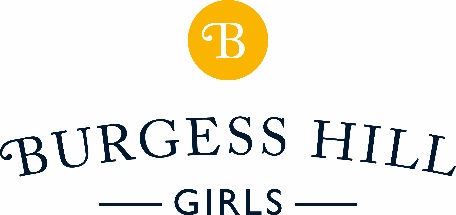 JOB DESCRIPTIONJob Title:   	Assistant Bursar, FinanceLine Manager:		Bursar		Responsible for:	Finance TeamContacts:		Governors, staff and parentsJOB SUMMARYThe role of the Assistant Bursar Finance is to provide accurate, timely and coherent information for the Bursar, other management and Governors; including Management accounts, 5 year plan (incorporating pupil number profiling and cash flows), and Annual Statutory Accounts and Debtors analysis, to improve the financial results of Burgess Hill Girls, through tight monitoring of budgets and to achieve cost savings and efficiencies in work flow where possible.  In addition to ensure the smooth running of the Finance Department on a day to day basisThe Assistant Bursar, Finance, works with the internal team of academic and administrative staff with access to the Board of Governors via the Finance Committee.Key Tasks include:The preparation of accurate and timely financial and other management informationInitiation and preparation of budgets and forecastsKeeping up to date with changes to Charities SORP/ Accounting and VAT/Pensions and Payroll legislation and commercial company rules and regulationsMaintenance of strong financial controls including close monitoring of all budgetsMaintenance and development of the School’s accounting systems.Supervision of the payroll and pension systemsIdentification of potential savings and negotiation of some supply contractsOversee accurate billing and timely collection of fees, including debt collection.Line management of the Finance team. Through workflow analysis and investment in suitable new systems, improve the automation and efficiency of the department which adds demonstrable value through initiating and driving innovation and appropriate projects.PRINCIPAL ACCOUNTABILITIESBudgets and ExpenditurePreparation of annual and long range budgets and cash flow forecastsMonitoring of expenditure on individual budgets and timely reporting to Budget HoldersPreparation of termly management accounts and comprehensive variance analysis against budgetsPreparation of annual, statutory consolidated SORP accounts for the School and its subsidiaryMonitoring of salary budgets and monthly salary analysisMonitoring of concessions budgetsFinancial Systems and ControlsMaintenance and development of the School’s accounting systems and of all financial controls relating to the School and its subsidiary Liaison with the auditors and the preparation of accounts and records for auditPayrollPayment of all wages and salaries deductions and proper returns to HMRC, pension schemes and other statutory bodiesManagement of statutory pay for sickness, maternity, paternity etc.Oversight of salary sacrifice arrangementsVAT and Gift AidIf required, preparation of returns and liaison with HMRCFeesSupervision and checking of all fee accounts, ensuring prompt and accurate rendering to parentsSupport the Bursar in monitoring of debtors and ensuring prompt collection of overdue feesOversee the operation of the School’s standing order system Support the Bursar in renewing bursary applicationsBankingDay to day management of the School’s bank accounts and negotiation of termsMonthly bank reconciliationsPurchase LedgerMonitoring ordering and purchase controls throughout the SchoolEnsuring prompt resolution of queries and payment of invoices on termsMonitoring of utility consumption and negotiation of contractsTeam LeadershipDay to day line management and annual appraisal of the Accounts teamManagement of holiday entitlement absences etc. with due regard to maintaining cover and the accounting/budgetary timetablesOtherCompletion of statistical returns as requiredMaintain the School’s Financial Risk Register, Fixed Asset Register, the Fixed Asset replacement schedule and Public Benefit Register.Oversee the WSCC EYF reconciliationSupport the Bursar in completion of statutory and Charity Commission returnsOversight of budgets for specific events, including School’s tripsSupport the Bursar preparing papers for the Board and other Committee meetings as requiredDeputising for the Bursar as required Ensure all team members represent the School in the best lightAny other tasks as required by the Bursar, Head or GovernorsJOB CONTEXTThe school currently employs 4 members of staff in our finance team; Assistant Bursar, Finance, a Senior Accounts Assistant (payroll and fees), a Purchase Ledger Clerk and an Accounts Assistant (petty cash and fee extras).CONDITIONS OF SERVICEFull time roleHours of work 9.00am – 5.00pm or as required to meet the department’s operational needs 52 weeks a year, less holiday entitlement